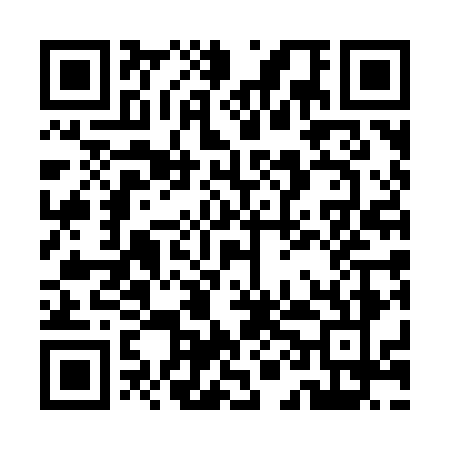 Prayer times for Katakhali, BangladeshMon 1 Apr 2024 - Tue 30 Apr 2024High Latitude Method: NonePrayer Calculation Method: University of Islamic SciencesAsar Calculation Method: ShafiPrayer times provided by https://www.salahtimes.comDateDayFajrSunriseDhuhrAsrMaghribIsha1Mon4:415:5612:083:346:197:342Tue4:405:5612:073:346:207:353Wed4:395:5512:073:336:207:354Thu4:385:5412:073:336:207:365Fri4:375:5312:073:336:217:366Sat4:365:5212:063:326:217:377Sun4:355:5112:063:326:217:378Mon4:345:5012:063:326:227:389Tue4:335:4912:053:316:227:3810Wed4:325:4812:053:316:227:3911Thu4:315:4712:053:316:237:3912Fri4:305:4612:053:306:237:4013Sat4:295:4612:043:306:237:4014Sun4:285:4512:043:306:247:4115Mon4:275:4412:043:296:247:4116Tue4:265:4312:043:296:257:4217Wed4:255:4212:033:296:257:4218Thu4:245:4112:033:286:257:4319Fri4:235:4112:033:286:267:4320Sat4:225:4012:033:286:267:4421Sun4:215:3912:033:276:267:4422Mon4:205:3812:023:276:277:4523Tue4:195:3712:023:276:277:4524Wed4:185:3712:023:266:287:4625Thu4:175:3612:023:266:287:4726Fri4:175:3512:023:266:287:4727Sat4:165:3412:013:256:297:4828Sun4:155:3412:013:256:297:4829Mon4:145:3312:013:256:307:4930Tue4:135:3212:013:246:307:50